経営人財NEXT20キックオフセミナー申込書FAX送信先03-3251-7909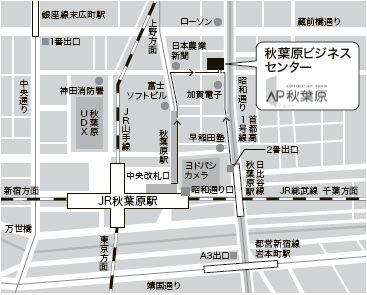 企業名所在地〒　　　-区市町村区市町村資本金万円万円万円従業員数従業員数名業種（○で囲む）製造業　・卸売業　・小売業　・サービス業　・その他（　　　　　　）製造業　・卸売業　・小売業　・サービス業　・その他（　　　　　　）製造業　・卸売業　・小売業　・サービス業　・その他（　　　　　　）製造業　・卸売業　・小売業　・サービス業　・その他（　　　　　　）製造業　・卸売業　・小売業　・サービス業　・その他（　　　　　　）製造業　・卸売業　・小売業　・サービス業　・その他（　　　　　　）製造業　・卸売業　・小売業　・サービス業　・その他（　　　　　　）製造業　・卸売業　・小売業　・サービス業　・その他（　　　　　　）製造業　・卸売業　・小売業　・サービス業　・その他（　　　　　　）主な取扱製品・サービス電話番号　　　－　　　　　　－　　　－　　　　　　－　　　－　　　　　　－　　　－　　　　　　－　　　－　　　　　　－　　　－　　　　　　－　　　－　　　　　　－　　　－　　　　　　－　　　－　　　　　　－FAX番号　　　　　－　　　　　　－　　　　　－　　　　　　－　　　　　－　　　　　　－　　　　　－　　　　　　－　　　　　－　　　　　　－　　　　　－　　　　　　－（本番号に受講証を送付します）（本番号に受講証を送付します）（本番号に受講証を送付します）参加者名①（部署・役職）（部署・役職）（部署・役職）（部署・役職）（部署・役職）（氏名・ふりがな）（氏名・ふりがな）（氏名・ふりがな）（氏名・ふりがな）参加者名①主な担当業務主な担当業務主な担当業務主な担当業務主な担当業務以下に○をつけてください。20代　・　30代　・　40代　・　50代以下に○をつけてください。20代　・　30代　・　40代　・　50代以下に○をつけてください。20代　・　30代　・　40代　・　50代以下に○をつけてください。20代　・　30代　・　40代　・　50代参加者名①E-mailE-mailE-mailE-mailE-mailE-mailE-mailE-mailE-mail参加者名②（部署・役職）（部署・役職）（部署・役職）（部署・役職）（氏名・ふりがな）（氏名・ふりがな）（氏名・ふりがな）（氏名・ふりがな）（氏名・ふりがな）参加者名②主な担当業務主な担当業務主な担当業務主な担当業務以下に○をつけてください。20代　・　30代　・　40代　・　50代以下に○をつけてください。20代　・　30代　・　40代　・　50代以下に○をつけてください。20代　・　30代　・　40代　・　50代以下に○をつけてください。20代　・　30代　・　40代　・　50代以下に○をつけてください。20代　・　30代　・　40代　・　50代参加者名②E-mailE-mailE-mailE-mailE-mailE-mailE-mailE-mailE-mail